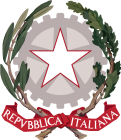 I.C. 4 De LauzieresAmbito 0021Via Salute, 45 - 80055 Portici (Napoli)C.F. 80020500635 – C.M. NAIC8CC008 Tel. 081 2133240VERBALE SEDUTA GLO (GRUPPO DI LAVORO OPERATIVO PER L'INCLUSIONE SCOLASTICA)Il giorno …………… alle ore ………… presso ……………… , su convocazione del Dirigente Scolastico si riunisce il Gruppo di Lavoro Operativo (GLO) dell’allievo/a …………….. frequentante la classe/sezione ………………. della Scuola dell’Infanzia/Scuola Primaria/Scuola Secondaria di Primo Grado per discutere i seguenti punti all’o.d.g :Andamento didattico – disciplinare, analisi dei progressi e delle criticità Condivisione e approvazione PEI a.s. ………. O Condivisione e approvazione Verifica Finale Pei a.s. ……  O  Pei provvisorioOrganizzazione ore di sostegno e di assistenza educativa specifica e o di base (da compilare in sede di verifica finale PEI o di PEI provvisorio)Presiede l’incontro il Dirigente Scolastico / il docente delegato del Dirigente Scolastico_________________, funge da segretario verbalizzante il docente___________________.Punto 1.Andamento didattico – disciplinare, analisi dei progressi e delle criticità (inserire eventuali punti della discussione)…………………………………………………………………………………………………………………………………………………………………………………………………………………………………………………………………………………………………………………………………………………………………………………………………………………………………………Punto 2. Interviene il docente ……………………. che presenta il PEI a.s. ……….. / la Verifica finale/Pei provvisorio a.s…………………………...Punto 3. (da compilare in sede di verifica finale PEI o di PEI provvisorio)In merito al terzo punto, il GLO propone la seguente quantificazione delle ore dell’insegnante di sostegno alla classe/sezione, delle ore di assistenza di base o educativa specificaOre settimanali di docente di sostegno ……………..Ore settimanali assistenza igienica di base ……………….Ore settimanali assistenza alla comunicazione e/o all’autonomia o altro operatore ……………La suddetta proposta è approvata con:favorevoli n°______		astenuti n°___________		contari n°__________La seduta si conclude alle ore_______
Luogo e data________________________Il docente verbalizzante___________________________________Il Dirigente Scolastico/il docente delegato del Dirigente Scolastico___________________________________________Nome CognomeFunzionePresente/assente